SAMBALPUR UNIVERSITY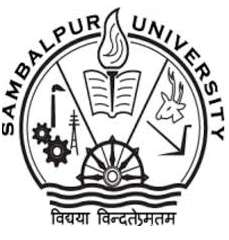 Jyoti Vihar, Burla-768 019, Sambalpur, OdishaIdentity CardName of the Candidate: ______________________________________________(In Block Capital Letter)Postal Address:Permanent:______________________________________________________________	           ______________________________________________________________	           ______________________________________________________________Present:      ______________________________________________________________	           _____________________________________________________________	           _____________________________________________________________Present Occupation: ___________________________________________________	                            ___________________________________________________Examination Passed: ___________________________________________________(with Month and Year)Roll No.: ___________________________________________________Name of the Gold Medals/Ph.D. to be awarded:___________________________________________________								      (Full Signature of the Candidate)Certified that Sri./Smt.______________________________________________________________________ is a recipient of ___________________________________________________ Gold Medal/ Ph.D. He/She has signed in my presence.Fee for Ph.D./D/Sc./D.Litt. – Rs.1000/-			(Signature with Seal of Principal/H.O.D.) Fee for Gold Medal	-Rs.200/-			             PROPFORMA OF CAREER REPORTOther Details:University Roll No.		:University Registration No.	:Date of Birth			:Correspondence Address	:Email Id				:Contact No.				:      (Full Signature of the Candidate)Degree/DiplomaBoard/UniversityMaximum MarkTotal mark SecuredYear of PassingDivision/Class